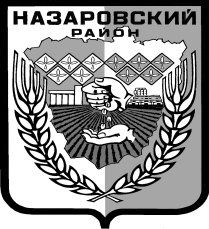 Администрация Назаровского районаКрасноярского краяПОСТАНОВЛЕНИЕ«29» 05 2019                                   г. Назарово                                          № 126-пО внесении изменений в постановление администрации Назаровского района от 17.10.2013 № 553-п «Об утверждении примерного Положения о системе оплаты труда работников учреждений по сопровождению деятельности органов местного самоуправления»На основании Трудового кодекса Российской Федерации, Федерального закона от 06.10.2003 № 131-ФЗ «Об общих принципах организации местного самоуправления в Российской Федерации», руководствуясь Уставом муниципального образования Назаровский район Красноярского края, ПОСТАНОВЛЯЮ:1. Внести в постановление администрации Назаровского района от 17.10.2013 № 553-п «Об утверждении примерного Положения о системе оплаты труда работников учреждений по сопровождению деятельности органов местного самоуправления» следующие изменения:1.1. Пункт 3.5 раздела 3 изложить в следующей редакции:«3.5. Размер доплаты за работу в ночное время составляет 20 процентов оклада (должностного оклада), рассчитанного за каждый час работы. Ночным считается время с 22 часов вечера до 6 часов утра.».2. Отделу организационной работы и документационного обеспечения администрации Назаровского района Красноярского края (Любавина) разместить настоящее постановление на официальном сайте Назаровского района Красноярского края в информационно-телекоммуникационной сети «Интернет».3. Контроль за исполнением постановления оставляю за собой.4. Постановление вступает в силу в день, следующий за днем его официального опубликования в газете «Советское Причулымье».Глава района                                                                                  Г.В. Ампилогова